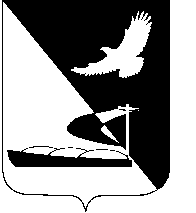 АДМИНИСТРАЦИЯ МУНИЦИПАЛЬНОГО ОБРАЗОВАНИЯ«АХТУБИНСКИЙ РАЙОН»ПОСТАНОВЛЕНИЕ29.06.2015          						                                   № 815 О внесении изменений в приложение к постановлению администрации МО «Ахтубинский район» от  18.05.2015 № 664  В связи с произошедшими кадровыми изменениями, в соответствии с Федеральным законом от 17.07.2009 № 172-ФЗ «Об антикоррупционной экспертизе нормативных правовых актов и проектов нормативных правовых актов», Законом Астраханской области от 28.05.2008 № 23/2008-ОЗ «О противодействии коррупции в Астраханской области», Уставом муниципального образования «Ахтубинский район»,  администрация МО «Ахтубинский район» ПОСТАНОВЛЯЕТ:1. Внести изменения в приложение к постановлению администрации МО «Ахтубинский район» от  18.05.2015 № 664 «Об утверждении  Порядка проведения антикоррупционной экспертизы нормативных правовых актов и проектов нормативных правовых актов администрации МО «Ахтубинский район», заменив:- в п. 1.4 Порядка проведения антикоррупционной экспертизы нормативных правовых актов и проектов нормативных правовых актов администрации МО «Ахтубинский район» слова «Антикоррупционная экспертиза проводится главным специалистом по взаимодействию с силовыми структурами администрации МО «Ахтубинский район» (далее – главный специалист)» словами «Антикоррупционная экспертиза проводится ведущим инспектором по взаимодействию с силовыми структурами администрации МО «Ахтубинский район» (далее – ведущий инспектор)»;- далее по тексту Порядка проведения антикоррупционной экспертизы нормативных правовых актов и проектов нормативных правовых актов администрации МО «Ахтубинский район» слова «главный специалист» словами «ведущий инспектор».          2. Отделу информатизации и компьютерного обслуживания администрации МО «Ахтубинский район» (Короткий В.В.) обеспечить размещение настоящего постановления в сети Интернет на официальном сайте администрации МО «Ахтубинский район» в разделе «Документы» подразделе «Документы Администрации» подразделе «Официальные документы».           3. Отделу контроля и обработки информации администрации МО «Ахтубинский район» (Свиридова Л.В.) представить информацию в газету «Ахтубинская правда» о размещении настоящего постановления  в сети Интернет на официальном сайте администрации МО «Ахтубинский район» в разделе «Документы» подразделе «Документы Администрации» подразделе «Официальные документы».	Глава муниципального образования	   	                          В.А. Ведищев 